ÁNGEL ROLDÁN CAÑADAS                                   C/Lleida  nº 52 , 4º 1º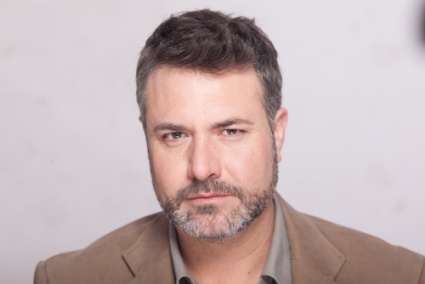 El Prat de Llobregat  08820 Barcelona. 670 667 642 - 93 478 15 25rolangel2000@hotmail.comFecha de nacimiento: 12/11/72DNI: 46596201YFormación Académica- Estudios en el Col.legi de Teatre de Barcelona :- Interpretación con Boris Rotestein de 1994 a 1997 y  Merçé Lleixá  en 1998.- Curso de Voz con  Cacu Prat en 1995.- Curso de expresión corporal con Peter Gadish en 1995.-Curso de entrenamiento actoral con Txiki Berraondo octubre 2011 a junio    2012-Curso de entrenamiento actoral con Andres Lima  junio 2014-Curso de entrenamiento actoral con Pablo Messiez junio 2015-Curso de entrenamiento actoral con Marc Crehuet febrero  2016-Idiomas: 	Castellano  y catalán, lenguas maternas.		Nociones de francés e inglés.Trayectoria profesionalCine-2017 “Rem”Dirigido por Xavier Herrero-2016 “Hay el chacho si que sabe”Dirigido por Rosa Delgado.-2015 “Cremeu Barcelona”Dirigido por David Victori-2015 “Paquete a domicio” Dirigido por Francesc Canovas-2014 “Victimas” Dirigido por Enric Rufas-2013  “ L’ Artesà”  Dirigido por Sergi Sandúa-2013  “A sotaterra” cortometraje UAC.-2007  “No me pidas que te bese porque te besaré”. Dirigida por Albert Espinosa.-2003 “Platillos Volantes” Dirigida por Oscar Aibar.-2001 “Em dic Sara” Dirigida por Dolors Payàs.Televisión-2013 Web serie “Mientras ellos”-2003-2008 “El Cor de la Ciutat” en T.V.3. Segundo papel.-2005 “Diario de una abuela de verano” T.V.E . Segundo papel.-2005 “Mayoría Absoluta” T.V.3. Segundo papel.Teatro-2016 “La cadena” dirgida por Montse Enguita.-2016 “la casa de Bernarda Alba” dirigida por Montse Enguita.-2016 “ffisshhh” teatre del limit, dirigida por Lara Sendim,Javi Moyano,Sandra Bravo.-2016 “En la sala de espera” Microteatro , dirigida por Lolo Herrero-2016 “40 ”dirigida por Josep Costa-2015 “Trivial”dirgida por Montse Enguita-2104 “la leyenda de sant Antoni” dirigida per Antoni Vives- 2013 “Titelles sense fils” estrenada en la sala” La Margarita” tres meses en cartel.- 2010 “Poeta en Nova York”. Dirigida por Josep Costa. Teatre Modern del Prat de Llobregat.- 2009 - 2010 “4 Bailes “ Dirigida por Albert Espinosa .Estrenada en la sala Villarroel, dos meses en cartel con gran éxito de critica y publico.-2006-2008 “Idaho y Utah”. Dirigida por Albert Espinosa. Estrenada en el teatro Nou Tantarantana, dos meses en cartel con gran éxito de crítica y público. Representada en el Centro Dramático Nacional, teatro  María Guerrero. (Madrid, abril del 2007)▪ Premio Teatre BCN al mejor espectáculo alternativo.▪ Premio Telón Chivas a la mejor dirección.▪ Premio Mayte , Fundación ONCE.- 2004 “No me pidas que te bese porque te besaré”. Dirigida por Albert Espinosa y representada en el Nou Tantarantana y Teatreneu (Sala Gran).- 2000 “Pelones”. Dirigida por Enrique Jasanada y representada en el Teatre Malic.- 2000 “El somni d´una nit d´estiu”. Dirigida por Josep Costa y representada en el Teatre Modern del Prat de Llobregat.- 1999 “Poesía”. Dirigida por Enrique Jasanada y representada en el Teatre Malic. - 1998 “En alta mar” dirigida por Boris Rotestein y representada en el Nou Tantarantana.-1993, entra a formar parte del grupo de Teatre Kaddish, realizando diferentes cursos y montajes hasta el día de hoy.Dirección y Docencia2009 - 2010-2011-2012-2013-2014 -2015. Profesor de teatro .impartiendo clases de interpretación y dirigiendo varios montajes en el C.C Ribera Baixa.- 2008 -2009 “Crónicas Dequiciadas. Estrenada en el Teatreneu de BCN- 2001 “Mis dientes encajan así”. Estrenada en el Teatre Kaddish.- 2000 “Flash”. Estrenada en el Teatre Kaddish.-1998 “París de 6 a 12”. Estrenada en el Versus Teatre de BCN.